Informasjon 4 i forkant av leiren til alle gruppene og ook.no 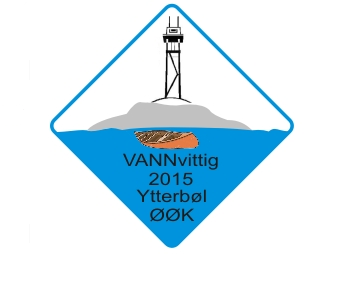 Innrykk.Vi åpner for Innrykk av gruppene lørdag 27.juni. fra kl 12.00 Det er redusert fremkommelighet til selve leirområdet.ALLE GRUPPENE MÅ GI BESKJED via mail til Anette (netti2379@hotmail.com) om forventet ankomst etter klokken 12.00Dette for å lette ankomsten slik at vi slipper kork og unødvendig venting.Alle grupper kan komme med utstyr fredag etter klokken 17.00. Ingen speidere, kun utstyr og evt 1-2 ledere. Mat må medbringes selv. Ønsker dere å komme med utstyret så må dere melde i fra til Christian 97626807 per sms.Innsjekk Troppsleder skal sjekke inn gruppen sin innen en time etter ankomst.Alle gruppene må ha med seg 3 ifco (mat) kasser merket med gruppens navn. Disse skal leveres ved innsjekk på leirkontoret.Alle helsekort skal leveres ved innsjekk. Dette for å sikre at leirkontor blir kontaktet ved uhell og ved en evt hendelse under aktiviteter der leder ikke er til stede. Disse helse kortene blir behandlet konfidensielt under leiren. Troppleder kan få de med hjem igjen etter endt leir. De som evt ligger igjen blir makulert etter gruppenes avreise fra leiren.Minnepenn / Minnepakke.I etterkant av leiren vil det komme en minnepenn med filmer og bilder av leiren.MatHar ALLE gruppene sendt inn allergi og diett lister til Lise (lise.tubb@gmail.com) innen søndag 31. mai kl. 12.00 Etter dette kan det bli vanskelig å ta hensyn til dette.Første mat utlevering er til middag lørdagen.SøppelVi kjører søppelsortering.Alle vil få utlevert utstyr til merking av ulikt avfall.Vi oppfordrer til at alt brennbart avfall blir brent.Raier – Ved (info 4)Alle gruppene må ha med raier til eget bruk. Raiene skal gruppene ta med hjem igjen eller brenne ved leirslutt. De skal ikke ligge igjen. Ved kan dere hente etter behov på leirområdet.ProgramAlle speidere og ledere må ha med seg Redningsvest. (ingen får gå i en kano uten vest) Haiken- Her blir det delt vandrer og stifinner haik. Vandrere får en spennende båt tur og besøke Østfolds høyeste topp. Det hele avsluttes med en kano tur.Stifinnerne skal holde seg til kano og en liten løype på land som avslutning.Ukens program (med forbehold om klokkeslett endringer)ArbeidsleirLeirområdet er opptatt uken før vi skal ha leir. Tidsrammen vi har til å klargjøre leirområdet er knapp, så vi trenger 10 frivillige rovere – ledere som kan hjelpe til med forberedelsene torsdag/fredag, slik at det blir leir.Arbeidsoppgavene er i hovedsak: bygging av portal, scene bygging, merking av området, vannposter som skal monteres  m.m.Send mail a.s.a.p. til Christian (ctefre@gmail.com) med kontakt informasjon til de som tar på seg dette. (Teknisk veileder og hjelper)hjelp / hygieneAlle gruppene må ta med antiback til eget brukLinn Elina (linn_elina_skjerven@hotmail.com) har ansvaret for 1. hjelpen under leiren. Send henne en mail om det er noen hun bør vite om speidere – ledere fra din gruppe.Troppsledere har ansvar for sin speider under leiren. Men skulle det bli større skader kontaktes 1. hjelp ansvarlig.Da ses vi om en måneds tid.Mvh VANNvittig stabLØRSØNMANTIRONSONSTORFRELØRLØR07.00Revelje07.00Revelje07.00Revelje07.00ReveljeIKKEOPPLEGGIKKEOPPLEGG07.00Revelje07.00Revelje08.00Flaggheis08.00Flaggheis08.00Flaggheis08.00FlaggheisIKKEOPPLEGGIKKEOPPLEGG08.00Flaggheis08.15Mat utlevering08.30-09.00Frokost08.15Mat utlevering08.15Mat utleveringIKKEOPPLEGGIKKEOPPLEGG08.15Mat utlevering08.15Mat utlevering11.00Scouts own10.00Aktivitet Nr.110.00Aktivitet Nr.111.00 - 13.00Haik utIKKEOPPLEGGIKKEOPPLEGG10.00Aktivitet Nr.1UtsjekkInnen 12.0012.00 - 14.00Innrykk/sjekk13.00Lunch13.30-14,00Lunch13.00LunchIKKEOPPLEGG12.00Haik inn12.00Haik inn13.00LunchUtsjekkInnen 12.00Bygge Leir14.00Bygge mere leir14.00-16.30Aktivitet Nr.214.00Aktivitet Nr.2IKKEOPPLEGG14.00T.S.D14.00T.S.D14.00Aktivitet Nr.2UtsjekkInnen 12.0016.00Mat utlevering16.00Mat utlevering16.00Mat utlevering16.00Mat utleveringIKKEOPPLEGG16.00Mat utlevering utgår grunnet T.S.D.16.00Mat utlevering utgår grunnet T.S.D.16.00Mat utleveringUtsjekkInnen 12.0020.30Leirbål20.30Kveld aktivitet20.30Kveld aktivitet20.30Kveld aktivitetIKKEOPPLEGG20.30T.S.D.20.30T.S.D.20.30LeirbålUtsjekkInnen 12.0022.30Ro signal22.30Ro signal22.30Ro signal22.30Ro signal22.30Ro signal22.30Ro signal23.00Stille i leiren23.00Stille i leiren23.00Stille i leiren23.00Stille i leiren23.00Stille i leiren23.00Stille i leiren